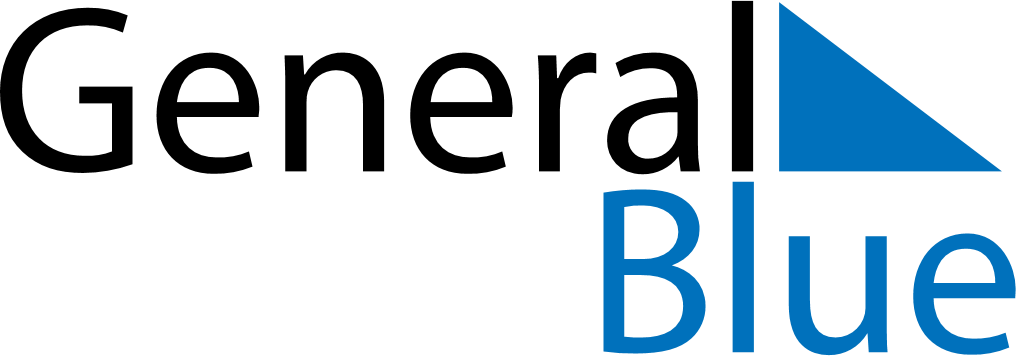 Weekly CalendarJune 17, 2024 - June 23, 2024Weekly CalendarJune 17, 2024 - June 23, 2024Weekly CalendarJune 17, 2024 - June 23, 2024Weekly CalendarJune 17, 2024 - June 23, 2024Weekly CalendarJune 17, 2024 - June 23, 2024Weekly CalendarJune 17, 2024 - June 23, 2024MondayJun 17TuesdayJun 18WednesdayJun 19ThursdayJun 20FridayJun 21SaturdayJun 22SundayJun 23